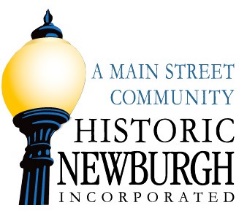 MEMBERSHIP APPLICATIONWould you like to make an additional donation to:$__________ Design /Beautification Committee        $ __________ Economic Vitality Committee  Name ______________________________________________________________________________Street Address _______________________________________________________________________City _______________________________ State _________________ Zip________________________Phone _______________________________________ Email: _________________________________Check Number __________ or Credit Card Name _______________      Amount $__________________Credit Card Number ___________________________________________________________________Expiration Date____________ CSV Code ________VOLUNTEER OPPORTUNITIES	_____Office/Store			_____Wine Fest	____Fireworks	_____Newburgh Friday Nights 	____Ghost Walk	____Newburgh Celebrates Christmas	_____Christmas Winter Lights	____Farmers Market	____Strawberry SocialMembership Categories and BenefitsMembership Categories and BenefitsMembership Categories and BenefitsAmountLevelNumber of Complimentary tickets for Wine Fest or Ghost Walk$35.00Friend0$50.00Family0$100.00Sustainer2 tickets$250.00Preservation Club4 tickets$500.00Revitalization Council6 tickets$1,000.00Founder's Society8 tickets$2,500.00Preservationist’s Circle10 tickets